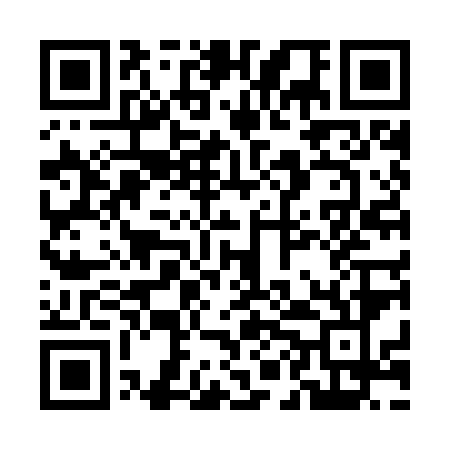 Prayer times for Chandiara, BangladeshWed 1 May 2024 - Fri 31 May 2024High Latitude Method: NonePrayer Calculation Method: University of Islamic SciencesAsar Calculation Method: ShafiPrayer times provided by https://www.salahtimes.comDateDayFajrSunriseDhuhrAsrMaghribIsha1Wed4:025:2311:533:186:247:452Thu4:025:2211:533:186:257:453Fri4:015:2111:533:186:257:464Sat4:005:2111:533:176:257:465Sun3:595:2011:533:176:267:476Mon3:585:2011:533:176:267:487Tue3:575:1911:533:166:277:488Wed3:575:1811:533:166:277:499Thu3:565:1811:533:166:287:5010Fri3:555:1711:533:166:287:5011Sat3:545:1711:533:156:297:5112Sun3:545:1611:533:156:297:5213Mon3:535:1611:533:156:307:5214Tue3:525:1511:533:156:307:5315Wed3:525:1511:533:156:317:5416Thu3:515:1411:533:146:317:5417Fri3:515:1411:533:146:327:5518Sat3:505:1311:533:146:327:5619Sun3:495:1311:533:146:337:5620Mon3:495:1311:533:146:337:5721Tue3:485:1211:533:146:347:5822Wed3:485:1211:533:136:347:5823Thu3:475:1211:533:136:347:5924Fri3:475:1111:533:136:358:0025Sat3:465:1111:533:136:358:0026Sun3:465:1111:533:136:368:0127Mon3:465:1111:533:136:368:0228Tue3:455:1111:543:136:378:0229Wed3:455:1011:543:136:378:0330Thu3:455:1011:543:136:388:0331Fri3:445:1011:543:136:388:04